Actividades SugeridasOBJETIVO DE APRENDIZAJE OA_11DESCRIPCIÓN DE LA ACTIVIDADESResolver ecuaciones de primer grado con una incógnita, utilizando estrategias como: › usar una balanza › usar la descomposición y la correspondencia 1 a 1 entre los términos en cada lado de la ecuación y aplicando procedimientos formales de resolución3.Transforman números en formas dadas. Por ejemplo, transforman 19 en la forma:a "2 por un número más 1" b "3 por un número más 1" c "4 por un número más 3"! Observaciones al docente: En el caso a, la transformación queda en la forma 19 = 2 · 9 + 1 En el caso b, la transformación queda en la forma 19 = 3 · 6 + 1 En el caso c, la transformación queda en la forma 19 = 4 · 4 +3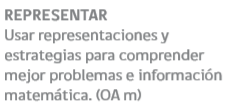 